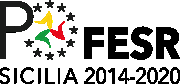 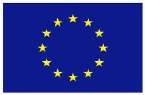 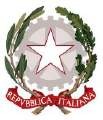 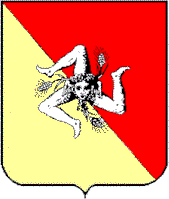 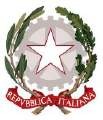 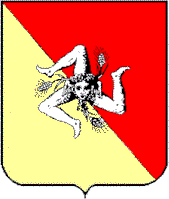 UNIONE EUROPEA             REPUBBLICA ITALIANA     REGIONE SICILIANA        PO FESR 2014/20PROGRAMMA OPERATIVO FERS SICILIA 2014/2020ASSE PRIORITARIO 2: Agenda Digitale - AZIONE 2.2.1Soluzioni tecnologiche per la digitalizzazione e innovazione dei processi interni dei vari ambiti della Pubblica Amministrazione nel quadro del Sistema pubblico di connettività quali ad esempio la giustizia (informatizzazione del processo civile), la sanita`, il turismo, le attività e i beni culturali, i servizi alle impreseDISCIPLINARE REGOLANTE I RAPPORTITRALA REGIONE SICILIANAAUTORITA’ REGIONALE PER L’INNOVAZIONE TECNOLOGICAECOMUNE DI PER LA REALIZZAZIONE DELL’OPERAZIONE di cui all’allegato ai sensi dell’art.125, paragrafo 3, lettera c) del Reg.(UE) 1303/2013CUP…………… - Codice Caronte………………VISTIil Regolamento (UE) n. 1303/2013 del Parlamento Europeo e del Consiglio del 17.12.2013 recante disposizioni comuni sul Fondo europeo di sviluppo regionale, sul Fondo sociale europeo, sul Fondo di coesione, sul Fondo europeo agricolo per lo sviluppo rurale e sul Fondo europeo per gli affari marittimi e la pesca e disposizioni generali sul Fondo europeo di sviluppo regionale, sul Fondo sociale europeo, sul Fondo di coesione e sul Fondo europeo per gli affari marittimi e la pesca, e che abroga il Regolamento (CE) n. 1083/2006 del Consiglio, pubblicato nella GUUE L 347 del 20.12.2013 (di seguito, il Reg. (UE) 1303/2013);il Regolamento (UE) n. 1301/2013 del Parlamento europeo e del Consiglio del 17.12.2013 relativo al Fondo europeo di sviluppo regionale e a disposizioni specifiche concernenti l'obiettivo "Investimenti a favore della crescita e dell'occupazione" e che abroga il Regolamento (CE) n. 1080/2006, pubblicato nella GUUE L 347 del 20.12.2013 (di seguito, il Reg. (UE) 1301/2013);il Regolamento delegato (UE) n. 480/2014 della Commissione del 3.3.2014 che integra il Regolamento (UE) n. 1303/2013 del Parlamento europeo e del Consiglio recante disposizioni comuni sul Fondo europeo di sviluppo regionale, sul Fondo sociale europeo, sul Fondo di coesione, sul Fondo europeo agricolo per lo sviluppo rurale e sul Fondo europeo per gli affari marittimi e la pesca e disposizioni generali sul Fondo europeo di sviluppo regionale, sul Fondo sociale europeo, sul Fondo di coesione e sul Fondo europeo per gli affari marittimi e la pesca, pubblicato nella GUUE L 138 del 13.5.2014 (di seguito, il Reg. Del. (UE) 480/2014);il Regolamento di esecuzione (UE) n. 1011/2014 della Commissione del 22.9.2014 recante modalità di esecuzione del Regolamento (UE) n. 1303/2013 del Parlamento europeo e del Consiglio per quanto riguarda i modelli per la presentazione di determinate informazioni alla Commissione e le norme dettagliate concernenti gli scambi di informazioni tra beneficiari e autorità di gestione, autorità di certificazione, autorità di audit e organismi intermedi, pubblicato nella GUUE L 286 del 30.9.2014, pubblicato nella GUUE L 286 del 30.9.2014 (di seguito, il Reg. Es.( UE) 1011/2014);il Regolamento di esecuzione (UE) n. 821/2014 della Commissione del 28.7.2014 recante modalità di applicazione del Regolamento (UE) n. 1303/2013 del Parlamento europeo e del Consiglio per quanto riguarda le modalità dettagliate per il trasferimento e la gestione dei contributi dei programmi, le relazioni sugli strumenti finanziari, le caratteristiche tecniche delle misure di informazione e di comunicazione per le operazioni e il sistema di registrazione e memorizzazione dei dati, pubblicato nella GUUE L 223, del 29.7.2014 (di seguito, il Reg. Es. (UE) 821/2014);la Decisione della Commissione Europea C (2015) n. 5904 del 17 agosto 2015 che ha approvato la partecipazione del Fondo Europeo di sviluppo regionale (FESR) al cofinanziamento del Programma Operativo della Regione Siciliana;la Delibera di Giunta n. 267 del 10.11.2015 avente per oggetto P.O. F.E.S.R. Sicilia 2014-2020 Decisione C(2015) 5904 del 17/8/2015. - Adozione definitiva;Delibera di Giunta n.289 del 9/08/2016 con il quale è stato istituito l'intervento Community Led Locale Development (CLLD) plurifondo in Sicilia CLLD ai sensi dell'art.33 comma 3 del Reg.UE 1303/2013; La Deliberazione di Giunta n. 375 del 8.11.2016 avente ad oggetto l’apprezzamento della Condizionalità ex-ante – Strategia Regionale per la Specializzazione Intelligente ‘Smart Specialization 2014-2020’. Documento S3 aggiornato; la deliberazione della Giunta regionale n. 404 del 6 dicembre 2016: “Programma operativo FESR Sicilia 2014/2020 - Modifica”;il D.P.R. n. 22 del 28/02/2018 “Regolamento recante i criteri sull’ammissibilità delle spese per i programmi cofinanziati dai Fondi strutturali di investimento europei (SIE) per il periodo di programmazione 2014/2020”;la deliberazione della Giunta regionale n. 105 del 6 marzo 2018 relativa a: “Programma operativo FESR Sicilia 2014/2020 modificato - Decisione C(2017) 8672 dell’11 dicembre 2017. Adozione definitiva”;la Delibera di Giunta n. 70 del 23/02/2017 avente per oggetto Programma Operativo FESR Sicilia 2014/2020. Programmazione attuativa 2016-2017-2018;la Delibera di Giunta n. 267 del 27/7/2016 avente per oggetto Programma Operativo FESR Sicilia 2014-2020. Ripartizione delle risorse del Programma per Centri di responsabilità e obiettivi tematici - Approvazione;la Deliberazione della Giunta Regionale n. 195 del 15 Aprile 2017 che approva il documento “Descrizione delle funzioni e delle procedure in atto per l’Autorità di Gestione e per l’Autorità di Certificazione” del PO FESR Sicilia 2014/2010 e ss.mm.ii.;la Deliberazione della Giunta Regionale n. 103 del 06/03/2017 che approva la modifica del Manuale per l’Attuazione del PO FESR Sicilia 2014-2020 e ss.mm.ii.;il DDG. n. 684 del 30/10/2020 con il quale il Dipartimento Programmazione ha approvato il “Manuale di attuazione del PO FESR 2014/2020 versione Ottobre 2020”.la Deliberazione della Giunta Regionale n. 219 del 30/05/2018 avente per oggetto “Programma Operativo FESR Sicilia 2014/2020. Documento requisiti di ammissibilità e criteri di selezione” e ss.mm.ii.;la Legge Regione Siciliana 5 aprile 2011 n. 5 – Disposizioni per la trasparenza, la semplificazione, l’efficienza, l’informatizzazione della pubblica amministrazione e l’agevolazione delle iniziative economiche. Disposizioni per il contrasto alla corruzione ed alla criminalità organizzata di stampo mafioso. Disposizioni per il riordino e la semplificazione della legislazione regionale;il D.Lgs. 18 aprile 2016 n. 50, “Codice dei contratti pubblici”, e successive modificazione e integrazioni ed in particolar modo il Decreto Legge 19 Maggio 2020 n. 34 (c.d. Decreto Rilancio).la legge Regione Siciliana n. 12 del 12 luglio 2011 e successive modifiche ed integrazioni, recante la disciplina dei contratti pubblici relativi a lavori, servizi e forniture e il recepimento nel territorio della Regione Siciliana delle disposizioni contenute nel D.Lgs. 18-4-2016 n. 50 e le successive modifiche ed integrazioni nonché i relativi provvedimenti di attuazione dello stesso, fatte comunque salve le diverse disposizioni introdotte dalla legge regionale medesima;la circolare Assessorato Regionale Infrastrutture e Mobilità n. 86313/DRT del 4 maggio 2016 avente ad oggetto il Decreto Legislativo n. 50 del 18 aprile 2016 – Disposizioni applicative;il Piano Regionale dell’Agenda Digitale approvato con Decreto Assessoriale n. 18 del 14/03/2018;il Decreto Legislativo 7 marzo 2015, n. 82 e ss.mm.ii. - Codice dell'amministrazione digitale;il Decreto Legislativo 26 agosto 2016, n. 129, recante "modifiche ed integrazioni al Codice dell'amministrazione digitale, di cui al decreto legislativa 7 marzo 2005, n. 92;la Strategia per la crescita digitale 2014 – 2020;il "Progetto Strategico Agenda Digitale italiana: implementare le infrastrutture di rete caratteristiche e modalità attuative", notificato alla Commissione europea e finalizzato alla realizzazione di reti di nuova generazione e la diffusione tra la popolazione di servizi integrati di comunicazione elettronica, in linea con le direttive europee in materia;la legge n 203 del 23 dicembre 2016 (Legge di stabilità 2016) che prevede che l’Agenzia per l'Italia Digitale (AGID) predisponga per conto della Presidenza del Consiglio dei Ministri il Piano triennale che guidi la trasformazione digitale della Pubblica amministrazione;il Piano Triennale della Transizione Digitale dell’Amministrazione Regionale 2018/2020 approvato con D.A. n. 100 del 26.06.2019;Il D.A. 133/2017 con il quale è stato approvato il Piano Regionale Agenda Digitale di cui alla delibera di Giunta n. 483/2017;la delibera di Giunta n. 521 del 28/12/2017 con la quale si è deliberato di sospendere la presa d’atto del documento Agenda Digitale in coerenza con l’art. 14 del Codice dell’Amministrazione Digitale; la delibera di Giunta n. 116 del 06/03/2018 con la quale si approva il nuovo Piano Regionale Agenda Digitale denominato “Agenda Digitale Sicilia” che sostituisce integralmente quello di cui alla delibera di Giunta n.483/2017;il decreto-legge 17 marzo 2020, n. 18, convertito con legge 24 aprile 2020, n. 27, recante “Misure di potenziamento del Servizio sanitario nazionale e di sostegno economico per famiglie, lavoratori e imprese connesse all’emergenza epidemiologica da COVID-19”;il decreto-legge 19 maggio 2020, n. 34, convertito con legge 17 luglio 2020, n. 77, recante “Misure urgenti in materia di salute, sostegno al lavoro e all’economia, nonché di politiche sociali connesse all’emergenza epidemiologica da COVID-19”;il decreto-legge 16 luglio 2020, n. 76, convertito con legge 11 settembre 2020, n. 120, recante “Misure urgenti per la semplificazione e l’innovazione digitale”;il Regolamento (UE) 2020/460 del Parlamento europeo e del Consiglio del 30 marzo 2020 che modifica i regolamenti (UE) n. 1301/2013, (UE) n. 1303/2013 e (UE) n. 508/2014 per quanto riguarda misure specifiche volte a mobilitare gli investimenti nei sistemi sanitari degli Stati membri e in altri settori delle loro economie in risposta all’epidemia di COVID-19 (Iniziativa di investimento in risposta al coronavirus);il Regolamento (UE) 2020/558 del Parlamento europeo e del Consiglio del 23 aprile 2020 che modifica i regolamenti (UE) n. 1301/2013 e (UE) n. 1303/2013 per quanto riguarda misure specifiche volte a fornire flessibilità eccezionale dell’impiego dei fondi strutturali e di investimento europei in risposta all’epidemia di COVID-19;la Deliberazione della Giunta Regionale n. 367 del 03 settembre 2020 “Programma Operativo FESR Sicilia 2014/2020. Modifica del Documento di Programmazione Attuativa 2019-2021 e del Documento 'Requisiti di ammissibilità e criteri di selezione' a seguito della riprogrammazione per effetto della pandemia da COVID-19 ex legge regionale 12 maggio 2020, n.9”; l’adozione della pista di controllo degli interventi attivati a carico dei CLLD, approvata con il D.D.G. n. 41 del 17-04-2020;il D.D.G. n. 1219 del 16-09-2020 del Dipartimento regionale Bilancio e Tesoro – Ragioneria Generale, con il quale è stato istituito il nuovo capitolo di spesa 620019 del bilancio della Regione siciliana, e iscritte le somme necessarie per l’attuazione della Strategia;il D.D.G. n. 2185 del 22-12-2020 del Dipartimento regionale Bilancio e Tesoro – Ragioneria Generale, con il quale sono state effettuate delle variazioni sul capitolo di spesa 620019 del bilancio della Regione siciliana, e iscritte nuovamente le somme necessarie per l’attuazione della Strategia a seguito di una richiesta di modifica da parte dell’Autorità Regionale Innovazione Tecnologica con nota prot. n. 9607 del 18-11-2020;la legge regionale 15 aprile 2021, n. 10, “Bilancio di previsione della Regione siciliana per il triennio 2021-2023;la deliberazione della Giunta regionale n. 168 del 21 aprile 2021, con la quale è stato approvato il Documento Tecnico di accompagnamento e il Bilancio gestionale per il triennio 2021-2023.TUTTO CIO' PREMESSOparte integrante e sostanziale del presente Disciplinare, i rapporti tra la Regione Siciliana, Autorità Regionale per l’Innovazione Tecnologica, e il Comune di, per la realizzazione dell’operazione di cui all’allegato, sono regolati come di seguito.Art. 1 – Oggetto e validità del DisciplinareI rapporti tra la Regione Siciliana, Autorità Regionale per l’Innovazione Tecnologica, (di seguito, “Regione”) e, soggetto beneficiario il Comune di (di seguito, “Beneficiario”) del contributo finanziario (di seguito, anche “contributo” o “finanziamento”) a valere sul Programma Operativo FESR Regione Siciliana 2014/2020 (di seguito, “Programma”), Asse Prioritario 2 Agenda Digitale, Azione 2.2.1, per l’importo di ________________ per la realizzazione dell’operazione (di seguito, l’Operazione) di cui all’Allegato al presente Disciplinare, costituente parte integrante di quest’ultimo, sono regolamentati secondo quanto riportato nei successivi articoli.Il presente Disciplinare vincola il beneficiario dalla data di sottoscrizione e la Regione dalla data del visto di regolarità contabile del provvedimento di approvazione dello stesso disciplinare.Tutti i termini indicati nel presente Disciplinare sono da intendersi riferiti a giorni naturali e consecutivi, salvo ove diversamente indicato.Art. 2 – Obblighi del BeneficiarioIl Beneficiario provvede a dare attuazione all’Operazione e, al fine di garantire il rispetto delle procedure di gestione previste per il Programma, si obbliga a:rispettare, nelle diverse fasi di attuazione dell’Operazione, tutte le norme e i principi comunitari, nazionali e regionali applicabili in materia di appalti e concessioni (sia per quanto attiene all’aggiudicazione, sia per quanto riguarda l’esecuzione), concorrenza, aiuti di Stato, tutela dell’ambiente e pari opportunità;rispettare le disposizioni comunitarie, nazionali e regionali relative all’ammissibilità a rimborso delle spese sostenute e a sostenersi per l’esecuzione dell’Operazione;garantire il rispetto e l’applicazione delle norme in materia di informazione e pubblicità del finanziamento con Fondi strutturali e di investimento europei (di seguito, “Fondi SIE”) dell’Operazione, in particolare delle disposizioni del Capo II del Regolamento Es. (UE) 821/2014 (artt. 3, 4 e 5);rispettare le disposizioni di cui alla lett. b) dell’art. 125 del Regolamento (UE) 1303/2013 (contabilità separata) nella gestione delle somme trasferite dalla Regione a titolo di finanziamento a valere sulle risorse del Programma;applicare e rispettare le norme in materia di contrasto al lavoro non regolare, anche attraverso specifiche disposizioni inserite nei bandi di gara per l’affidamento delle attività a terzi;applicare e rispettare le disposizioni di cui alla legge regionale n. 10/1991 e s.m.i., nonché le altre disposizioni nazionali e regionali in materia fiscale, di trasparenza dell’azione amministrativa, di tracciabilità dei pagamenti, di contrasto alla criminalità organizzata e di anticorruzione ex lege n. 190/2010;garantire la capacità amministrativa e operativa della sua struttura necessaria alla realizzazione dell’Operazione;provvedere all’alimentazione delle informazioni e alla rendicontazione delle spese mediante registrazione delle stesse sul sistema di monitoraggio economico, finanziario, fisico e procedurale Caronte, reso disponibile dalla Regione, nel rispetto delle disposizioni applicabili in materia di Fondi SIE;anticipare la quota del 10% del contributo finanziario definitivo, corrispondente alla quota di saldo che la Regione erogherà a seguito dell’avvenuta approvazione del certificato di collaudo (per le opere) o del certificato di verifica di conformità (per forniture e servizi), ovvero del certificato di regolare esecuzione ove ne ricorrano i presupposti della vigente normativa nazionale;conservare la documentazione relativa all’Operazione, ivi compresi tutti i giustificativi di spesa, nei modi indicati nel successivo art. 10 del Disciplinare per un periodo di due anni a decorrere dal 31 dicembre successivo alla presentazione dei conti nei quali sono incluse le spese finali dell'Operazione completata;rendere disponibile e trasmettere, in formato elettronico ed eventualmente in formato cartaceo, la documentazione di cui al precedente punto 10) entro i 15 (quindici) giorni successivi alla richiesta;consentire le verifiche in loco, a favore delle autorità di controllo regionali, nazionali e comunitarie;assicurare che l’Operazione sia completata, in uso e funzionante entro il termine previsto nel cronoprogramma di cui al paragrafo 6 dell’Allegato al presente Disciplinare;dare tempestiva informazione circa l’insorgere di eventuali procedure amministrative o giudiziarie concernenti l’Operazione.Art. 3 – Cronoprogramma dell’OperazioneNell’attuazione dell’Operazione il Beneficiario si impegna al rispetto del cronoprogramma di cui al paragrafo 6 “Cronogramma dell’Operazione” dell’Allegato al presente Disciplinare.Nel caso in cui il mancato rispetto dei termini temporali per ciascuna delle singole fasi di attuazione dell’Operazione indicati nel paragrafo 6 dell’Allegato al presente Disciplinare, così come riveniente dal sistema di monitoraggio economico, finanziario, fisico e procedurale Caronte o comunque accertato dalla Regione, non consenta di completare l’Operazione entro il termine previsto nel medesimo cronoprogramma, la Regione avvia il procedimento di revoca del contributo finanziario concesso, salvo che, ricorrendo comunque le condizioni di cui al successivo comma 3, il ritardo dipenda da causa di forza maggiore comprovata, da dimostrarsi dal Beneficiario entro 15 (quindici) giorni dalla ricezione della comunicazione di avvio del procedimento di revoca del contributo finanziario concesso.Nel caso in cui il ritardo di cui al precedente comma 2 dipenda da causa di forza maggiore comprovata, la Regione potrà consentire, su richiesta del Beneficiario e per singola fase, una proroga per non più di una volta dei termini stabiliti, ove possa ragionevolmente ritenersi che l'Operazione sia comunque destinata a essere completata, entrare in uso e funzionante con un ritardo complessivamente non superiore a 12 (dodici) mesi rispetto al termine originariamente previsto dal cronoprogramma dell’Operazione di cui al paragrafo 6 dell’Allegato al presente Disciplinare e sempreché:il completamento dell’Operazione avvenga entro i termini disciplinati dalle pertinenti disposizioni comunitarie, nazionali e regionali;le relative spese possano essere sostenute e rendicontate, ai fini della relativa ammissibilità a rimborso, entro i termini disciplinati dalle pertinenti disposizioni comunitarie, nazionali e regionali.Art. 4 – Rideterminazione del contributo finanziarioA seguito dell’espletamento delle procedure di gara per l’affidamento dei lavori e/o del servizio e/o delle forniture, il Beneficiario trasmette alla Regione, entro trenta (30) giorni dalla stipula del contratto, i relativi provvedimenti di approvazione dell’aggiudicazione, unitamente al contratto, al cronoprogramma e al quadro economico rideterminato e approvato, redatto – per quanto attiene le spese ammissibili – con i criteri di cui all’art. 6 del presente Disciplinare.Nell’ipotesi in cui l’Operazione preveda la realizzazione di opere e/o l’acquisizione di servizi e/o forniture mediante l’espletamento di diverse procedure di gara, la documentazione di cui sopra deve essere inoltrata a seguito dell’espletamento di ciascuna procedura ed entro trenta (30) giorni dalla stipula dei relativi contratti.Unitamente dalla documentazione di cui sopra, qualora non già trasmessi, il Beneficiario deve inserire nella sezione documentale di Caronte la documentazione completa (decreto a contrarre, bando/avviso, disciplinare di gara, capitolato d’appalto, progetto di servizi o forniture, ecc.) prevista dalla disciplina nazionale e regionale per l’espletamento della procedura di affidamento del contratto pubblico ai sensi del D.Lgs n. 50/2016 per l’acquisizione dei servizi o delle forniture;A seguito di ogni trasmissione e dell’espletamento delle previste verifiche, la Regione procede all’emissione del Decreto di quantificazione definitiva del finanziamento al netto delle somme rivenienti dalle economie conseguite a seguito dell'espletamento della gara e lo notifica a mezzo PEC al Beneficiario.Ferma restando l’invariabilità in aumento del contributo finanziario concesso di cui al precedente art. 1, analoga rideterminazione del contributo finanziario può essere disposta, ricorrendone i presupposti, a seguito di eventuali richieste di modifiche o varianti ai sensi dell’art. 14 del presente Disciplinare.Art. 5 – Profilo pluriennale di impegni e pagamentiIl Beneficiario si impegna al rispetto del profilo pluriennale di impegni e pagamenti di cui al paragrafo 8 dell’Allegato al presente Disciplinare.Nel caso di mancato rispetto dei termini temporali di impegno e spesa per ciascuna annualità, così come riveniente dal sistema di monitoraggio economico, finanziario, fisico e procedurale Caronte o comunque accertato dalla Regione, quest’ultima si riserva di avviare il procedimento di revoca del contributo finanziario concesso, salvo che il ritardo dipenda da causa di forza maggiore comprovata, da dimostrarsi dal Beneficiario entro 15 (quindici) giorni dalla ricezione della comunicazione di avvio del procedimento di revoca del contributo finanziario concesso. Si applica, al riguardo, quanto previsto dal comma 3 del precedente art. 3.Art. 6 – Spese ammissibiliL’importo del contributo finanziario definitivamente concesso costituisce l’importo massimo a disposizione del Beneficiario ed è invariabile in aumento.Le spese ammissibili a contributo finanziario sono quelle definite, nel rispetto delle vigenti disposizioni comunitarie, nazionali e regionali, nel Programma e nella programmazione attuativa dell’Azione vigente al momento della pubblicazione dell’Avviso per la selezione delle operazioni da ammettere a contribuzione finanziaria.Restano escluse dall'ammissibilità le spese per ammende, penali e controversie legali, nonché i maggiori oneri derivanti dalla risoluzione delle controversie sorte con l'impresa aggiudicataria, compresi gli accordi bonari e gli interessi per ritardati pagamenti.L’imposta sul valore aggiunto (IVA) è una spesa ammissibile solo se non sia recuperabile.Per tutte le spese non specificate nel presente articolo o per la migliore specificazione di quelle indicate, si fa rinvio alle disposizioni di cui alle vigenti disposizioni comunitarie, nazionali e regionali.Restano in ogni caso escluse e non potranno pertanto essere rimborsate tutte le spese non ammissibili a termini delle vigenti disposizioni comunitarie, nazionali e regionali.Art. 7 – Modalità di erogazione del contributo finanziarioL'erogazione del contributo finanziario concesso avverrà con le seguenti modalità, fatti salvi i tempi necessari per gli adempimenti contabili connessi all’approvazione del bilancio definitivo e dei correlati adempimenti per la messa in esecuzione del bilancio dell’esercizio finanziario di riferimento:una prima anticipazione, alle condizioni e nei limiti previsti dalla normativa in materia di contabilità pubblica e, comunque, fino ad un massimo del 15% del contributo pubblico concesso, a seguito dell’emanazione dell’atto di aggiudicazione della procedura d’appalto per acquisizione di beni/servizi da parte del beneficiario, su presentazione di apposita richiesta da parte del beneficiario;pagamenti intermedi per un importo massimo di erogazione pari al 90% dell’importo dell’operazione al netto dei ribassi d’asta, in questa compreso il pagamento della prima anticipazione.Tali pagamenti potranno essere concessi mediante una o più erogazioni di risorse da parte della Regione.Il numero di erogazioni connesse ai pagamenti intermedi e le loro quote percentuali saranno determinate dalla Regione in relazione alla tipologia di operazione ammessa a finanziamento.Le richieste di erogazione delle risorse da parte del beneficiario dovranno comunque essere supportate da adeguata documentazione dalla quale emerga l’effettiva esigenza di acquisire gli ulteriori pagamenti;saldo, fino ad un massimo del 10% dell’importo dell’operazione al netto dei ribassi d’asta, a seguito della trasmissione del certificato di verifica di conformità ovvero del certificato di regolare esecuzione, previa verifica amministrativa della documentazione di spesa prodotta e della documentazione attestante l’ultimazione e la piena funzionalità dell’operazione finanziata.Per l’erogazione della prima anticipazione, il Beneficiario dovrà presentare apposita richiesta di anticipazione redatta secondo il punto 5.8.2 del Manuale di Attuazione, approvato con D.G.R. n. 103 del 6 marzo 2017 e ss.mm. e ii.;Prima della liquidazione del pagamento, l’U.C.O. competente dovrà acquisire l’esito positivo del controllo dell’UMC su tutti gli atti relativi alla procedura di selezione e alla successiva fase di adesione al Disciplinare di finanziamento, nonché verificare:il rispetto della normativa in vigore sulla tracciabilità dei flussi finanziari;che siano stati assolti dal Beneficiario gli obblighi in materia di monitoraggio economico, finanziario, fisico e procedurale, essendo la liquidazione del pagamento subordinata al corretto allineamento di Caronte.La documentazione da presentare per la richiesta delle erogazioni successive di importo (ciascun pagamento) non inferiore al 10% e (in totale) fino a un massimo del 90% del contributo pubblico concesso, al netto dell’anticipazione già erogata, è la seguente:richiesta di pagamento intermedio redatta secondo il punto 5.8.3 del Manuale di Attuazione, approvato con D.G.R. n. 103 del 6 marzo 2017 e ss.mm. e ii.;dichiarazione con cui il Beneficiario attesta che:sono stati rispettati tutti i regolamenti e le norme UE applicabili, tra cui quelle riguardanti gli obblighi in materia di appalti, concorrenza, aiuti di Stato, informazione e pubblicità, tutela dell’ambiente e pari opportunità;sono state adempiute tutte le prescrizioni di legge nazionale e regionale, ivi comprese quelle in materia fiscale, in materia di contrasto al lavoro non regolare, nonché le altre disposizioni nazionali e regionali in materia di trasparenza dell’azione amministrativa, di tracciabilità dei pagamenti, di contrasto alla criminalità organizzata e di anticorruzione ex lege n. 190/2010;l’avanzamento dell’operazione è coerente e conforme alle previsioni del cronoprogramma allegato al Disciplinare di finanziamento;la spesa sostenuta è ammissibile, pertinente e congrua, ed è stata effettuata entro i termini di ammissibilità a rimborso comunitario;non sono stati ottenuti, né richiesti ulteriori rimborsi, contributi ed integrazioni di altri soggetti, pubblici o privati, nazionali, regionali, provinciali e/o comunitari (ovvero sono stati ottenuti o richiesti quali e in quale misura e su quali spese);sono stati trasmessi alla Regione i dati di monitoraggio economico,  finanziario, fisico e procedurale e sono stati imputati nel sistema informativo locale Caronte gli atti e la documentazione relativi alle varie fasi di realizzazione dell'operazione.Il prospetto riepilogativo delle spese sostenute, secondo il punto 6.5 del Manuale di Attuazione, approvato con D.G.R. n. 103 del 6 marzo 2017 e ss.mm. e ii. articolato nelle voci del quadro economico risultante dall’ultimo Decreto di quantificazione definitiva del finanziamento;documentazione giustificativa della spesa;Prima della liquidazione del pagamento, il Servizio verificherà:il rispetto della normativa in vigore sulla tracciabilità dei flussi finanziari;che siano stati assolti dal Beneficiario gli obblighi in materia di monitoraggio economico, finanziario, fisico e procedurale, essendo la liquidazione del pagamento subordinata al corretto allineamento di Caronte.La documentazione da presentare per la richiesta di erogazione del residuo 10% a saldo è la seguente:richiesta di pagamento a saldo secondo il punto 5.8.4 del Manuale di Attuazione, approvato con D.G.R. n. 103 del 6 marzo 2017 e ss.mm. e ii.;dichiarazione di cui al precedente comma 4, lett. b);ulteriore dichiarazione con cui il Beneficiario:attesta che trattasi della rendicontazione finale dell’operazione;attesta il completamento delle attività progettuali è avvenuto nel rispetto degli obiettivi dell’operazione e dell’Azione prefissati;attesta che l’operazione è in uso e funzionante, come attestato da idonea documentazione probante da produrre contestualmente;attesta di essere consapevole che altre eventuali spese, sostenute nei termini temporali di ammissibilità delle spese dell’operazione e ad essa riconducibili, ma non riportate nella rendicontazione finale, non saranno oggetto di ulteriori e successive richieste di contributo.certificato di verifica di conformità, ovvero certificato di regolare esecuzione ove ne ricorrano i presupposti della vigente disciplina nazionale;prospetto riepilogativo delle spese sostenute, secondo l’Allegato 6.5 del Manuale di Attuazione, approvato con D.G.R. n. 103 del 6 marzo 2017 e ss.mm. e ii. articolato nelle voci del quadro economico risultante dall’ultimo Decreto di quantificazione definitiva del finanziamento;documentazione giustificativa della spesa;Prima della liquidazione del pagamento l’U.C.O. competente verificherà:il rispetto della normativa in vigore sulla tracciabilità dei flussi finanziari;che siano stati assolti dal Beneficiario gli obblighi in materia di monitoraggio economico, finanziario, fisico e procedurale, essendo la liquidazione del pagamento subordinata al corretto allineamento di Caronte.L’intera documentazione di spesa dovrà essere annullata con la dicitura non cancellabile: “Documento contabile finanziato a valere sul Programma Operativo Regionale Siciliana FESR 2014-2020 – ammesso per l’intero importo o per l’importo di euro _____________”.Art. 8 – RendicontazioneIl Beneficiario è tenuto a rendicontare la spesa sostenuta e quietanzata tramite il sistema di monitoraggio economico, finanziario, fisico e procedurale Caronte, messo a disposizione dalla Regione, utilizzando le credenziali ricevute unitamente alla notifica del Decreto di finanziamento, ovvero attraverso l’utilizzo di appositi moduli di modelli messi a disposizione dalla Regione.Tutte le dichiarazioni previste dal precedente art. 7 per il riconoscimento delle spese e l’erogazione del contributo finanziario devono essere rilasciate dal legale rappresentante del Beneficiario, o da persona da questi delegata con apposita procura – da allegare in originale o copia conforme all’attestazione – ai sensi e con le modalità di cui al D.P.R. n. 445/2000 e  s.m.i..Art. 9 - MonitoraggioIl Beneficiario provvede a fornire alla Regione i dati economici, finanziari, fisici e procedurali relativi alle varie fasi di realizzazione dell'Operazione, imputando gli stessi nel sistema di monitoraggio economico, finanziario, fisico e procedurale Caronte con le credenziali ricevute unitamente alla notifica del Decreto di finanziamento, ovvero attraverso l’utilizzo di appositi moduli di modelli messi a disposizione dalla Regione.Il Beneficiario si impegna a caricare nella sezione documentale del sistema di monitoraggio economico, finanziario, fisico e procedurale Caronte tutti gli atti e la documentazione relativi all’Operazione, compresa l’intera documentazione giustificativa della spesa.Entro dieci (10) giorni dalla scadenza di ciascun bimestre (febbraio, aprile, giugno, agosto, ottobre, dicembre), il Beneficiario è tenuto a comunicare alla Regione i dati economici, finanziari, fisici e procedurali relativi alle varie fasi di realizzazione dell'Operazione, nonché gli atti e la documentazione progettuale relativi alla stessa, compresa l’intera documentazione giustificativa della spesa, con le modalità di cui ai precedenti commi 1 e 2, per garantire alla Regione il rispetto degli obblighi e impegni di monitoraggio nei confronti dello Stato e dell’UE. In assenza di avanzamento dei dati rispetto al bimestre precedente, il Beneficiario deve comunque comunicare la circostanza dell’assenza di ulteriore avanzamento e confermare i dati precedenti.Nell’eventualità che per 12 (dodici) mesi consecutivi non sia stato registrato alcun avanzamento della spesa e non sia intervenuta alcuna comunicazione formale in ordine alle motivazioni del mancato avanzamento, la Regione, previo invito a ottemperare agli obblighi di cui ai precedenti commi 1 e 2, procede alla revoca del contributo finanziario e al recupero delle eventuali somme già versate.La regolare trasmissione dei dati di monitoraggio di cui ai precedenti commi 1, 2 e 3 costituisce condizione necessaria per l’erogazione, da parte della Regione, delle quote del contributo finanziario così come disciplinato dall’art. 7 del presente Disciplinare.La trasmissione puntuale dei dati di monitoraggio di cui ai precedenti commi 1, 2 e 3, costituisce altresì condizione per accedere a eventuali istituti premiali previsti da successivi Avvisi, in rispondenza e conformità alla disciplina comunitaria, nazionale e regionale di riferimento.Art. 10 – Modalità di conservazione della documentazioneIl Beneficiario è tenuto a conservare i documenti sotto forma di originali o di copie autenticate, in formato cartaceo o elettronico, su supporti per i dati comunemente accettati, in rispondenza agli obblighi di formazione, trattamento, trasmissione e conservazione dei documenti previsti dalla disciplina nazionale applicabile al Beneficiario medesimo. Tali documenti sono, inoltre, conservati in una forma tale da consentire l'identificazione delle persone interessate solo per il periodo necessario al conseguimento delle finalità per le quali i dati sono rilevati o successivamente trattati, nel rispetto della normativa in materia di tutela della privacy vigente (D.Lgs n. 196/2003 e s.m.i.).Il Beneficiario che utilizza sistemi di archiviazione elettronica o di elaborazione delle immagini (ossia che effettuano scansioni dei documenti originali e li archiviano in forma elettronica) deve organizzare e garantire che: ciascun documento elettronico scannerizzato sia identico all’originale cartaceo, sia impossibile scannerizzare lo stesso documento cartaceo per produrre documenti elettronici diversi, ciascun documento elettronico resti unico e non possa essere riutilizzato per uno scopo diverso da quello iniziale. La procedura di approvazione, contabile e di pagamento deve essere unica per ciascun documento elettronico. Non deve essere possibile approvare, contabilizzare o pagare lo stesso documento elettronico più volte. Una volta sottoposti a scansione, deve essere impossibile modificare i documenti elettronici o creare copie alterate.Il Beneficiario è tenuto a garantire l’archiviazione dei documenti relativi all’Operazione al fine di consentire, anche successivamente alla chiusura dell’Operazione medesima:una chiara ricostruzione dei dati di spesa e dei documenti dell’Operazione;la riconciliazione dei documenti di spesa con ogni richiesta di rimborso.Come già indicato all’art. 2, commi 10 e 11 del presente Disciplinare, il Beneficiario deve conservare e rendere disponibile la documentazione relativa all’Operazione, nei modi e per le finalità di cui al presente articolo, ivi compresi tutti i giustificativi di spesa annullati, così come indicato al comma 6 dell’art. 7 del presente Disciplinare, per un periodo di due anni a decorrere dal 31 dicembre successivo alla presentazione dei conti nei quali sono incluse le spese finali dell'Operazione completata, nonché deve consentire le verifiche in loco, a favore delle autorità di controllo regionali, nazionali e UE.Art. 11 – ControlliLa Regione si riserva il diritto di esercitare, in ogni tempo e con le modalità che riterrà opportune, verifiche e controlli sull'avanzamento finanziario, procedurale e fisico dell'Operazione. Tali verifiche non sollevano, in ogni caso, il Beneficiario dalla piena ed esclusiva responsabilità della regolare e perfetta esecuzione dell’Operazione.La Regione rimane estranea ad ogni rapporto comunque nascente con terzi in dipendenza della realizzazione dell’Operazione.In caso di accertamento, in sede di controllo, del mancato pieno rispetto delle discipline comunitarie, nazionali e regionali, anche se non penalmente rilevanti, si procederà alla revoca del contributo finanziario e al recupero delle eventuali somme già erogate.L'Operazione ammessa a contribuzione finanziaria è soggetta alle verifiche ed agli eventuali collaudi tecnici specifici prescritti per legge o per contratto, in relazione alla particolare natura della stessa e delle attività/progetti ivi previste.Art. 12 – Disponibilità dei datiI dati relativi all’attuazione dell’Operazione, così come riportati nel sistema di monitoraggio economico, finanziario, fisico e procedurale Caronte, saranno resi disponibili per gli organi istituzionali deputati al monitoraggio e al controllo.Il Beneficiario si impegna a comunicare la circostanza di cui al precedente comma 1 ai Soggetti attuatori, esecutori a qualsiasi titolo e prestatori di servizio, fornitori e subcontraenti.I dati generali relativi all’Operazione e al relativo stato di avanzamento saranno resi disponibili al pubblico.Art. 13 - Stabilità dell’operazioneAi sensi e per gli effetti dell’art. 71 del Regolamento (UE) n. 1303/2013, l’Operazione ammessa a contribuzione finanziaria, pena il recupero del contributo finanziario accordato, per i cinque anni successivi al suo completamento non deve subire modifiche sostanziali:che ne alterino la natura o le modalità di esecuzione, o che procurino un vantaggio indebito ad un’impresa o a un ente pubblico;che siano il risultato di un cambiamento nella natura della proprietà di una infrastruttura o della cessazione di una attività produttiva.Gli importi indebitamente versati in relazione all'Operazione saranno recuperati dalla Regione in proporzione al periodo per il quale i predetti requisiti non sono stati soddisfatti.Art. 14 – VariantiLe eventuali varianti in corso d’opera che potranno interessare le operazioni finanziate devono fare esclusivo riferimento alle casistiche individuate dall’art. 106 del D. Lgs. 50/2016 e s.m.i. (Modifica di contratti durante il periodo di efficacia).Le risorse funzionali ad un eventuale incremento dell’importo lavori discendenti dai “lavori di perizia” potranno essere reperite nell’ambito delle somme per imprevisti presenti nel quadro economico del progetto esecutivo fra le c.d. “somme a disposizione”.Non potranno pertanto essere ammesse varianti che determinino un incremento del contributo pubblico concesso decurtato dell’ammontare dei ribassi d’asta discendenti dalle procedure di evidenza pubblica per servizi di ingegneria ed architettura e per lavori.Eventuali economie derivanti dalla mancata realizzazione di lavori o dal mancato utilizzo delle c.d. “somme a disposizione” rientreranno nelle disponibilità dell’amministrazione regionale.La necessità di introdurre una variante dovrà essere tempestivamente comunicata dal beneficiario all’Amministrazione regionale e, a seguito del perfezionamento della perizia, il beneficiario provvederà a trasmettere la relativa relazione all’UCO/CdR, al fine di verificare la coerenza e la congruenza con gli obiettivi, le finalità e le caratteristiche del progetto originariamente finanziato.L’amministrazione regionale provvederà quindi ad effettuare le necessarie verifiche amministrative, contabili e tecniche volte ad accertarne l’ammissibilità e, in caso di esito negativo di tali accertamenti, procederà alla revoca parziale o totale delle agevolazioni concesse.Eventuali proroghe ai termini di ultimazione dell’operazione indicati nel decreto di finanziamento e relativo disciplinare risulteranno ammissibili a condizione che:le motivazioni che hanno generato i ritardi nella fase di esecuzione delle operazioni finanziate siano dipese da cause terze dalle funzioni di gestione dell’operazione in capo al beneficiario;i ritardi nella fase di esecuzione dell’operazione non incidano, per profili determinanti, sui programmi di spesa afferenti all’azione di riferimento del POR e, comunque, non superino  il termine di eleggibilità della spesa del Programma Operativo.Le richieste di proroga dovranno pervenire all’UCO/CdR entro un congruo termine dalla scadenza dei termini di ultimazione dell’operazione previsti nel decreto di finanziamento e relativo disciplinare, al fine di consentire una attività istruttoria che permetta all’UCO/CdR di determinarsi nel merito entro tali termini.In esito all’attività istruttoria l’UCO/CdR potrà concedere la proroga, ovvero esprimersi con diniego attivando le ulteriori determinazioni consequenziali connesse alle specificità dell’intervento sul quale è stata avanzata la richiesta.Art. 15 – Revoca della contribuzione finanziariaOltre che nelle ipotesi specificamente previste e disciplinate in altri articoli del presente Disciplinare, la Regione si riserva di revocare il contributo finanziario concesso nel caso in cui il Beneficiario incorra in un’irregolarità ai sensi del Regolamento (UE) 1303/2013, art. 2, paragrafo 1, punto 36, oppure in violazioni o negligenze in ordine alle disposizioni e condizioni del presente Disciplinare, nonché a leggi, regolamenti e disposizioni amministrative vigenti, nonché alle norme di buona amministrazione, nonché nel caso di violazione degli obblighi di cui al precedente art. 2.Lo stesso potere di revoca la Regione lo eserciterà ove, per imperizia, o altro comportamento, il Beneficiario comprometta la tempestiva esecuzione o buona riuscita dell'Operazione.Nel caso di revoca, il Beneficiario è obbligato a restituire alla Regione le somme da quest'ultima erogate, maggiorate degli interessi legali nel caso di versamento delle stesse su conti correnti fruttiferi, restando a totale carico del medesimo Beneficiario tutti gli oneri relativi all'Operazione.È in ogni caso facoltà della Regione utilizzare il potere di revoca previsto dal presente articolo nel caso di gravi ritardi o irregolarità – indipendentemente dalla relativa imputabilità a colpa o, comunque, responsabilità del Beneficiario – nell'utilizzo del contributo finanziario concesso.In caso di revoca parziale del contributo finanziario conseguente alla non ammissibilità di alcune spese richieste a rimborso, queste ultime resteranno a totale carico del Beneficiario.Art. 16 - Informazione e pubblicità e comunicazione dei risultatiPer ciascuna operazione che usufruisca del contributo finanziario prevista dall’Avviso, il Beneficiario è tenuto a informare con apposita cartellonistica in modo chiaro che l’operazione in corso di realizzazione è stata selezionata nell’ambito del PO FESR 2014/2020 e che l’operazione viene realizzata con il concorso di risorse del Fondo europeo di sviluppo regionale (FESR), dello Stato italiano e della Regione Siciliana. In particolare, in applicazione del Regolamento (UE) n. 1303/2013, i Beneficiari delle risorse dell’Avviso dovranno obbligatoriamente riportare, su qualsiasi documento e/o sito web (a valenza esterna) riguardante l’operazione finanziata, una indicazione da cui risulti che l’operazione è finanziata nell’ambito del PO FESR 2014/2020 della Regione Siciliana con il concorso di risorse comunitarie del FESR, dello Stato italiano e della Regione Siciliana.In particolare dovrà essere applicato apposito contrassegno al da cui risulti, a operazione completata, in uso e funzionante, che la realizzazione è stata sostenuta con il contributo finanziario del PO FESR 2014/2020 della Regione Siciliana. Il contrassegno dovrà avere le caratteristiche previste delle disposizioni del Capo II del Regolamento Es. (UE) 821/2014 (artt. 3, 4 e 5).Dei risultati delle attività realizzate con l’Avviso verrà data pubblicità nei modi concordati con la Regione Siciliana, compatibilmente con eventuali vincoli di diritto che possano insorgere in particolare nell’interazione con conoscenze e know-how specifici di enti e imprese terze coinvolte.Ai sensi dell’art 115 del Regolamento (UE) 1303/2013, i soggetti ammessi a contributo finanziario, in caso di accettazione dello stesso, saranno inclusi nell'elenco dei Beneficiari pubblicato a norma di detto RegolamentoArt. 17 - Trattamento dei dati personaliI dati personali forniti dai Beneficiari saranno trattati esclusivamente per le finalità dell’Avviso e per scopi istituzionali, secondo correttezza, nel rispetto della vigente normativa in materia di protezione dei dati personali, anche con l’ausilio di mezzi elettronici e comunque automatizzati.Qualora la Regione Siciliana dovesse avvalersi di altri soggetti per l’espletamento delle operazioni relative al trattamento, l’attività di tali soggetti sarà in ogni caso conforme alle disposizioni di legge in materia. Per tali finalità, i dati personali potranno essere comunicati a soggetti terzi, che li gestiranno quali responsabili del trattamento, esclusivamente per le finalità stesseArt. 18 - Foro competentePer qualsiasi controversia derivante o connessa al presente Disciplinare, ove la Regione sia attore o convenuto, è competente il Foro di Palermo, con espressa rinuncia a qualsiasi altro.Art. 19 – Richiamo generale alle norme applicabili e alle disposizioni dell’UEPer quanto non espressamente previsto, si richiamano tutte le norme applicabili in materia, nonché le disposizioni impartite dall’UE.Palermo,  	Per la Regione Siciliana, il Responsabile dell’Azione__________________________________________PER ACCETTAZIONEPer il Beneficiario, il legale rappresentante__________________________________________ALLEGATO AL DISCIPLINARE – AZIONE 2.2.1 - Amministrazione responsabile della gestione Beneficiario Anagrafica dell’Operazione  Descrizione sintetica dell’Operazione Anagrafica della singola attività/progetto1 Informazioni generaliTipologia dell’attività/progetto Nuova OOPP Ampliamento/completamento OOPP Acquisizione ServiziAcquisto fornitureDescrizione sintetica dell’attività/progettoCronogramma dell’Operazione2 Cronoprogramma da adottare per tipologia Acquisizione di beni o servizi :Fonti finanziarie dell’Operazione Profilo pluriennale di impegni e pagamenti dell’Operazione Categorie di operazione ex art. 8 Reg.es. (UE) 215/2014 Indicatori fisici da PO Soggetti responsabili/dedicati all’attuazione dell’operazione Descrizione dell’organizzazione e delle procedure adottate dal beneficiario per l’attuazione dell’operazione EnteRegione Siciliana - DipartimentoIndirizzo (Civico, CAP, Località)Via Thaon de Revel 18/20Responsabile della gestione (UCO)Dott. Carmelo NotaroTelefono091.70.77.724e-mailcarmelo.notaro@regione.sicilia.itPECufficio.informatica@certmail.regione.sicilia.itResponsabile del controllo (UC)Giovanni RaffaTelefono091 7072203e-mailgraffa@regione.sicilia.itPECdipartimento.tecnico@certmail.regione.sicilia.itEnteIndirizzo (Civico, CAP, Località)Referente dell’EnteTelefonoe-mailReferente di progetto (RUP)Telefonoe-mailPECCodice CUPCodice CaronteTitolo OperazioneSettore/i OperazioneLocalizzazioneLocalizzazioneTitolo/oggettoCodice CIGLocalizzazioneLocalizzazioneSottoscrizione disciplinare di finanziamentoEspletamento procedure di evidenza pubblica perl’individuazione del soggetto incaricato della fornitura del bene finanziato/erogazione del servizio finanziato e stipula contrattoAcquisizione beni finanziati / espletamento serviziVerifiche finali sulla conformità dei beni/servizi acquisitiRendicontazione finaleTotale (mesi)Tempistica massima prevista (in mesi)Quadro finanziario dell’operazioneFinanziamento richiesto a valere sull’azione 2.2.1 del POR FESR Sicilia 2014/2020Quadro finanziario dell’operazioneEventuale cofinanziamento pubblico a valere su risorse di cui al _________________(indicare il canale finanziario in caso di cofinanziamento pubblico)€Quadro finanziario dell’operazioneEventuale cofinanziamento privato (specificare gli elementi sui quali interviene il soggetto privato e le modalità di selezione del soggetto mediante la predisposizione di un allegato alla presente scheda)€Quadro finanziario dell’operazioneImporto totale interventoAnnoImpegno PrevistoPagamento Previsto202120222023TOTALEDimensioneCodiceCampo di operazioneForme di finanziamentoTerritorioMeccanismi di erogazione territorialeObiettivo tematicoUbicazioneDescrizioneindicatoreUnità dimisuraTarget 2018Target 2020Target 2023Numero di applicativi e sistemi informativi interoperabiliNumeroNome e CognomeRuolo all’interno delbeneficiarioRuolo nell’attuazionedell’operazioneEsperienze/expertiseprecedenti